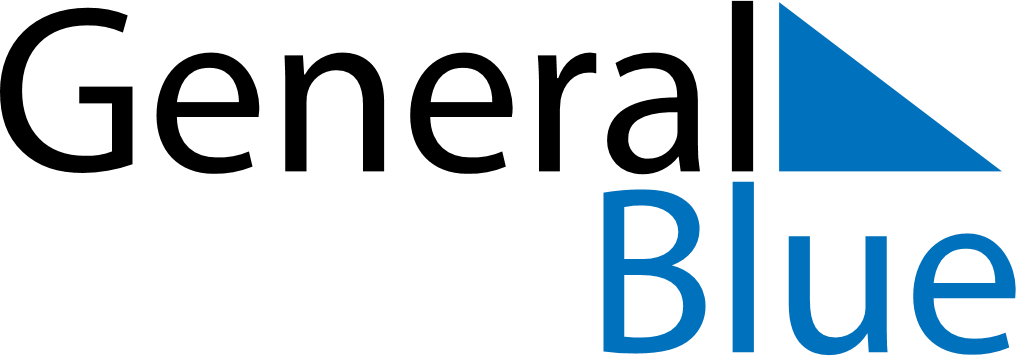 August 1830August 1830August 1830August 1830August 1830SundayMondayTuesdayWednesdayThursdayFridaySaturday12345678910111213141516171819202122232425262728293031